Орган издания Администрация Лапшихинского сельсоветаЛапшихинский вестникИНФОРМАЦИОННЫЙ ЛИСТ 26 мая  2020 г.  № 25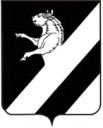 КРАСНОЯРСКИЙ КРАЙ АЧИНСКИЙ РАЙОН АДМИНИСТРАЦИЯ ЛАПШИХИНСКОГО СЕЛЬСОВЕТА ПОСТАНОВЛЕНИЕ26.05.2020                                                                                                                                                                                 № 28– ПГО согласии на принятие недвижимого имущества в муниципальную собственность Лапшихинского сельсовета	В соответствии Федеральным законом от 06.10.2003 №131-ФЗ «Об общих принципах  организации местного самоуправления в Российской Федерации», решением Лапшихинского сельского Совета депутатов от 16.03.2012 №3-22Р «О внесении изменений и дополнений в Решение от 18.08.2010 №2-4Р «Об утверждении Положения  о порядке управления и распоряжения муниципальной собственностью Лапшихинского сельсовета», руководствуясь  Уставом Лапшихинского сельсовета, ПОСТАНОВЛЯЮ:	1. Дать согласие на принятие из муниципальной собственности Ачинского района  в муниципальную собственность Лапшихинского сельсовета Ачинского района объектов недвижимого имущества, согласно приложению.	2. Контроль выполнения данного постановления оставляю за собой.         3. Постановление вступает в силу после официального опубликования в информационном листе «Лапшихинский вестник» и подлежит размещению на официальном сайте в сети «Интернет» по адресу: https//lapshiha.ru/.Глава сельсовета                                                                                  О.А. ШмырьПеречень недвижимого муниципального имущества, передаваемого в муниципальную собственность Лапшихинского сельсоветаиз муниципальной собственности Ачинского районаПриложение 1к постановлению администрацииЛапшихинского сельсоветаот 26.05.2020  № 28-ПГ№п/пНаименование объектаКадастровый номер (при наличии)Место нахожденияТехнические характеристикиПраво собственностиБалансовая стоимость,в руб.1.Сооружение – в составе нежилого здания насосной и артезианской скважины24:02-6401003:37Красноярский край, Ачинский район, с. Лапшиха, пер. Гаражный, 2Год постройки: 1971Литер В, № I, в том числе: основное здание общей площадью 7,9 м2 , лит.В,скважина, лит. № I, глубиной 140 м.собственность района № 24-24-02/038/2011-832 от 09.06.2011138 166,592.Сооружение – водонапорная башня24:02:0000000:411Красноярский край, Ачинский район, с. Лапшиха, пер. Гаражный, 4Год постройки: 1971, лит. № 1, общая площадь 2,9 м2 материал стен - кирпичные, емкость - металлическая собственность района № 24-24-02/033/2012-834 от 17.10.2012103 343,003.Сооружение – в составе нежилого здания насосной и артезианской скважины24:02:6401017:45Красноярский край, Ачинский район,с. Лапшиха, ул. Советская, 8 АГод постройки: 1971Литер В, № I, в том числе: основное здание общей площадью 13,0 м2 , лит.В,скважина, лит. № I, глубиной 120 м.собственность района № 24-24-02/038/2011-831 от 09.06.201155 571,254.Здание – насосная станция24:02:6401017:35Красноярский край, Ачинский район,с. Лапшиха, ул. Советская, 8 АГод постройки: 1971, Литер В, этажность - 1,общая площадь 12,8 м2собственность района № 24-24-02/021/2012-819 от 16.10.201258 789,235.Сооружение – водонапорная башня24:02:0000000:421Красноярский край, Ачинский район, с. Лапшиха, пер. Гаражный, 3Год постройки: 1964, лит. № 1,общая площадь 14,9 м2собственность района № 24-24-02/033/2012-831 от 17.10.201299 248,296.Сооружение – водопроводная сеть24:02:0000000:2172Красноярский край, Ачинский район, с. ЛапшихаГод постройки: 1981Протяженность 4273,0 п.м.собственность района № 24-24-02/044/2011-198 от 23.08.2011116 000,007.Сооружение -скважина24:02:6401018:67Красноярский край Ачинский район, с. Лапшиха,               ул. Железнодорожников, 5АГод постройки: 1986Сооружение состоит из двух обособленных контуров, в том числе: контур 1/2 - нежилое здание насосной,общей площадью 39,0 м2  контур 2/2 - скважина, глубина 52,0 м2собственность района № 24-24-02/025/2014-735 от 09.12.201455 571,258.Сооружение – водопроводная сеть24:02:0000000:2168Красноярский край, Ачинский район, д. ТимониноГод ввода - 1970, Протяженность - 1942,7 п.м., из стальных труб - 1755, 7 п.м., из полиэтиленовых - 187 п.м.;Колодцы (камеры) - 11 шт.собственность района № 24-24-02/044/2011-200 от 23.08.2011243 155,009.Сооружение - водонапорная башня24:02:6403001:57Красноярский край, Ачинский район, д. Тимонино,              ул. им. М.Л. Ивченко, 27АГод ввода - 2000;Площадь - 1,1  м2 ;Основание - железобетонное;Ствол - стальной;Бак - стальнойсобственность района № 24-24-02/048/2012-076 от 29.11.201270 110,0010.Сооружение в составе нежилого здания насосной и артезианской скважины24:02:6403001:288Красноярский край, Ачинский район, д. Тимонино, ул. им. М.Л. Ивченко, 27БОбщая площадь - 3,8 м2;Застроенная площадь - 7,4  м2;Глубина - 80 м.;Материал и конструкция - металлическая d=150 мм.собственность района № 24-24/002-024/002/006/2015-713/2 от 09.04.20150,00Лапшихинский вестник Адрес издателя:С. Лапшиха, ул. Советская, дом 8Т.: 96-3-36Учредитель: администрация Лапшихинского сельсоветаОтветственный за издание: Пергунова Татьяна ВладимировнаИсполнитель: Т.В. ПергуноваЛапшихинский вестник Адрес издателя:С. Лапшиха, ул. Советская, дом 8Т.: 96-3-36Информационный лист «Лапшихинский вестник» утвержден Решением Лапшихинского сельского Совета депутатов от 01.07.2009г. №2-40Р  Тираж 20 экз. Распространяется бесплатноИнформационный лист «Лапшихинский вестник» утвержден Решением Лапшихинского сельского Совета депутатов от 01.07.2009г. №2-40Р  Тираж 20 экз. Распространяется бесплатно